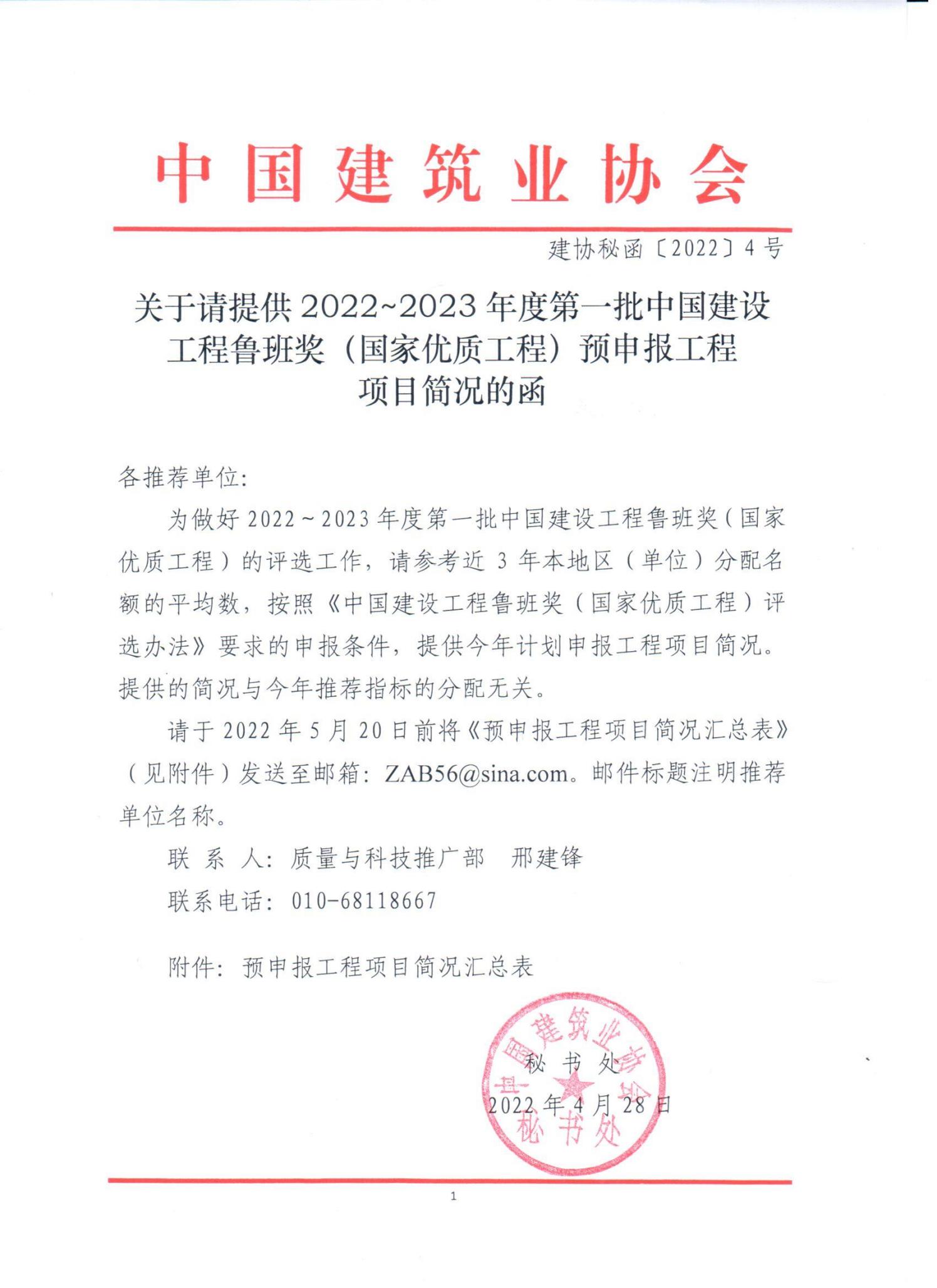 附件：预申报工程项目简况汇总表推荐单位：                                                                                                                                 注：1、“工程类别”为住宅工程、公建工程、工业交通水利工程、市政园林工程四类之一；“建设地点”精确到地级市；“曾获奖项名称”指的是省部级优质工程奖以及各类科技进步奖等奖项。4、请推荐单位（其他单位不予受理）于2022年5月20日前将本表电子版发送至邮箱：ZAB56@sina.com，邮件标题注明推荐单位名称。序号工程名称工程类别建设规模开/竣工时间建设地点建设单位承建单位参建单位曾获奖项名称年 月 日/  年 月 日